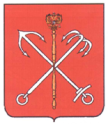 Муниципальный СоветМуниципального образования Морские воротаСанкт-Петербург_____________________________________________________________________________РЕШЕНИЕ № 22/4Об отмене Постановления Муниципального Совета МО МО №31 от 05.11.2002 «О налоге на рекламу»4.1. Отменить Постановление Муниципального Совета МО МО №31 от 05.11.2002 «О налоге на рекламу» в связи с тем, что в соответствии с Законом Санкт-Петербурга «О местном самоуправлении в Санкт-Петербурге» органы местного самоуправления не наделены полномочиями по установлению местных налогов и сборов. 4.2.Ответственность за выполнение настоящего Решения возложить на Главу МО Морские ворота - Председателя МС Попова О.Н.4.3.Решение вступает в силу в соответствии с действующим законодательством  РФ.  Председательствующий, Глава МО Морские ворота-Председатель МС                                                                       Попов О.Н.